	MĚSTO ŽATEC	USNESENÍ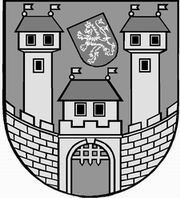 	z 	13	. jednání Rady města Žatce 	konané dne	18.6.2018Usnesení č. 	367 /18	-	411 /18	 367/18	Schválení programu	 368/18	Kontrola usnesení	 369/18	Žádost o náhradu škody	 370/18	Pult centralizované ochrany – návrh smlouvy	 371/18	Zápis dopravní komise	 372/18	Uzavření nájemní smlouvy – byty v DPS	 373/18	Příloha č. 2 a příloha č. 3 smlouvy o výpůjčce nádob od společnosti EKO-	KOM, a. s.	 374/18	Problematika HP-Pelzer	 375/18	Dodatek č. 1 smlouvy o výkonu funkce odborného lesního hospodáře a 	rozpočtové opatření	 376/18	Darovací smlouva – přijetí finančního daru na podporu akce Smokeman 	zasahuje v Žatci 2018 a rozpočtové opatření	 377/18	Informace o investičních akcích odboru rozvoje a majetku města v realizaci v	roce 2018	 378/18	Dodatek č. 1 ke Smlouvě o dílo a rozpočtové opatření na realizaci akce: 	Revitalizace památky č.p. 52 v Žatci	 379/18	Výběr dodavatele na zakázku „Revitalizace památky čp. 52 – Městská 	knihovna – vnitřní vybavení – nábytek“	 380/18	Zahájení výběrového řízení na dodavatele na akci Revitalizace památky č.p. 	52 v Žatci – ostatní vybavení	 381/18	Zahájení výběrového řízení: „Domov pro seniory a Pečovatelská služba v 	Žatci, Šafaříkova 852 – dodatečné zateplení“	 382/18	Rozpočtová opatření – uvolnění finančních prostředků na investiční akce a 	opravy 2018	 383/18	Smlouva o uzavření budoucí smlouvy o připojení odběrného elektrického 	zařízení k distribuční soustavě	 384/18	Zahájení výběrového řízení „Sběrný dvůr v Žatci – vybavení“	 385/18	Dodatek č. 1 ke Smlouvě o dílo na realizaci veřejné zakázky s názvem: 	„Oprava mostu 4B-M2 – N. Belojanise“	 386/18	Žádost o skončení Smlouvy o nájmu pozemků v k. ú. Lhota u Nečemic	 387/18	Záměr města pronajmout část pozemku p. p. č. 292/1 v k. ú. Velichov u 	Žatce	 388/18	Nabytí pozemků p. p. č. 2726/1 a p. p. č. 2844/54 v k. ú. Žatec z majetku 	společnosti České dráhy, a.s. do majetku města	 389/18	Záměr města prodat část pozemku p. p. č. 4578/125 v k. ú. Žatec	 390/18	Záměr města prodat pozemky v k. ú. Bezděkov u Žatce	 391/18	Prodej pozemku p. p. č. 1417/1 v k. ú. Žatec	 392/18	Smlouva o budoucí smlouvě o zřízení věcného břemene – stavba 	„Telekomunikační optická síť Žatec – odbočky“	 393/18	Bytové otázky	 394/18	Skončení nájmu bytu dohodou	 395/18	Nájem nemovitosti za účelem zázemí pro natáčení filmu „Jojo Rabbit“	 396/18	Závěrečný účet Města Žatce za rok 2017 a Roční závěrka	 397/18	Rozpočtové opatření – DPH	 398/18	Rozpočtové opatření – přeplatek daně z nabytí nemovitých věcí	 399/18	Rozpočtové opatření – daň z příjmu PO hrazená obcí	 400/18	Rozpočtové opatření – vratka TJ SEVER ŽATEC	 401/18	Rozpočtové opatření – zateplení objektu MŠ Otakara Březiny	 402/18	Rozpočtové opatření – zateplení objektu MŠ Fügnerova	 403/18	Organizační řád Městského úřadu Žatec	 404/18	Centrum Šafaříkova v Žatci – výzva č. 82 IROP - „Rozvoj sociálních služeb	(SVL) II“	 405/18	Mimořádná odměna ředitele příspěvkové organizace Městské divadlo Žatec	 406/18	Změna odpisového plánu r. 2018 – ZŠ a MŠ Jižní	 407/18	Žádost o účelovou neinvestiční dotaci – MŠ Žatec, Otakara Březiny 2769, 	okres Louny	 408/18	Přijetí věcných darů	 409/18	Povolení výjimky ZUŠ z nejvyššího počtu žáků v oddělení na školní rok 	2018/2019	 410/18	Výroční zpráva Žatecké teplárenské, a.s. za rok 2017	 411/18	Program zastupitelstva města	 367/18	Schválení programuRada města Žatce projednala a schvaluje program jednání rady města s doplněním bodu č. 8a – Problematika HP-Pelzer.									 T:  18.6.2018	O:	p.	HAMOUSOVÁ	 368/18	Kontrola usneseníRada města Žatce projednala a bere na vědomí kontrolu usnesení z minulých jednání rady města a dále Rada města Žatce schvaluje opravu textu usnesení č. 357/18 ze dne 04.06.2018 – Výběr zhotovitele akce: „Podpora domácího kompostování města Žatec“, a to tak, že se část textu usnesení:Rada města Žatce doporučuje Zastupitelstvu města Žatce schválit rozpočtové opatření ve výši 2.350.000,00 Kč, a to uvolnění finančních prostředků z kapitoly 741 – kofinancování dotačních titulů na financování akce „Podpora domácího kompostování města Žatec“:Výdaje: 741-6171-6901 org. 2018         - 2.350.000,00 Kč (kofinancování)Výdaje: 739-3725-5137 org. 524          + 2.350.000,00 Kč (domácí kompostování)nahrazuje textem:Rada města Žatce doporučuje Zastupitelstvu města Žatce schválit rozpočtové opatření ve výši 2.400.000,00 Kč, a to uvolnění finančních prostředků z kapitoly 741 – kofinancování dotačních titulů na financování akce „Podpora domácího kompostování města Žatec“:Výdaje: 741-6171-6901 org. 2018         - 2.400.000,00 Kč (kofinancování)Výdaje: 739-3725-5137 org. 524          + 2.400.000,00 Kč (domácí kompostování).Zbývající části usnesení zůstávají beze změny.	T:	18.6.2018	O:	p.	ŠMERÁKOVÁ	 369/18	Žádost o náhradu škodyRada města Žatce projednala žádosti poškozených a schvaluje poskytnutí náhrady škody v celkové výši 94.585,00 Kč, vzniklé na hrobech městského hřbitova dle přiložené tabulky.Zároveň Rada města Žatce schvaluje rozpočtové opatření v celkové výši 95.000,00 Kč na uvolnění finančních prostředků z rezervního fondu na financování těchto náhrad: Výdaje: 741-6171-5901          - 95.000,00 Kč (RF)Výdaje: 719-6171-5192         + 95.000,00 Kč (náhrada škody).	T:	31.7.2018	O:	p.	SEDLÁKOVÁ, DUŠKOVÁ	 370/18	Pult centralizované ochrany – návrh smlouvyRada města Žatce projednala a schvaluje návrh smlouvy k poskytování služeb pultu centralizované ochrany.									 T:  18.6.2018	O:	p.	SOLAR	 371/18	Zápis dopravní komise1.1. Rada města Žatce projednala a bere na vědomí zápis z jednání dopravní komise ze dne 06.06.2018.1.2. Rada města Žatce projednala usnesení dopravní komise č. 07/18 a neschvaluje využití místních komunikací pro parkování vozidel za účelem získání stavebního povolení při investičních akcích soukromých investorů (bytové domy, hotely atd.).1.3. Rada města Žatce projednala usnesení dopravní komise č. 08/18 a neschvaluje umístěnídopravního značení do vnitrobloku ulice U Hřiště a ukládá odboru rozvoje a majetku města navrhnout výstavbu parkoviště v tomto vnitrobloku do rozpočtu na rok 2019.1.4. Rada města Žatce projednala usnesení dopravní komise č. 09/18 a neschvaluje umístěnípříčných zpomalovacích prahů do ulice Příkrá v Žatci a ukládá odboru rozvoje a majetku města osadit do ulice Příkrá radarový měřič rychlosti.1.5. Rada města Žatce projednala usnesení dopravní komise č. 10/18 a schvaluje stanoviskodopravní komise k projektové dokumentaci na dopravní značení na rekonstrukci Nerudovanáměstí v Žatci.1.6. Rada města Žatce projednala usnesení dopravní komise č. 11/18 a bere na vědomí stanovisko dopravní komise ve věci opakované žádosti týkající se dopravní značky zákazustání v ulici Jana ze Žatce pro nákladní vozidla od 22.00 hod. do 06.00 hod.1.7. Rada města Žatce projednala usnesení dopravní komise č. 12/18 a neschvaluje umístěnípříčných zpomalovacích prahů před a za odbočkami do „sídliště“ v ulici K Perči a ukládá odboru rozvoje a majetku města zajistit změnu přednosti v jízdě na dotčených křižovatkách.1.8. Rada města Žatce projednala usnesení dopravní komise č. 13/18 a bere na vědomí stanovisko dopravní komise ve věci žádosti obyvatel domu č. p. 140 Hošťálkovo náměstí.1.9. Rada města Žatce projednala usnesení dopravní komise č. 14/18 a neschvaluje umístěnípříčných zpomalovacích prahů na obslužné komunikaci u č. p. 2080 a 2081 v ulici Purkyňova v Žatci.									 T:  30.7.2018	O:	p.	MAZÁNKOVÁ	 372/18	Uzavření nájemní smlouvy – byty v DPSRada města Žatce projednala a souhlasí s uzavřením nájemní smlouvy s fyzickou osobou (byt č. 23 o velikosti 1+1 v DPS U Hřiště 2513) na dobu určitou tří let s tím, že v souladu s platnými Pravidly pro přidělování bytů v DPS žadatelka uhradí jednorázový příspěvek na sociální účely ve výši 25.000,00 Kč.Rada města Žatce projednala a souhlasí se zrušením uzavření nájemní smlouvy s fyzickou osobou (byt č. 17 o velikosti 1+1 v DPS U Hřiště 2513).Rada města Žatce projednala a souhlasí s uzavřením nájemní smlouvy s fyzickou osobou (byt č. 17 o velikosti 1+1 v DPS U Hřiště 2513) na dobu určitou tří let s tím, že v souladu s platnými Pravidly pro přidělování bytů v DPS žadatel uhradí jednorázový příspěvek na sociální účely ve výši 25.000,00 Kč.Rada města Žatce projednala a souhlasí s uzavřením nájemní smlouvy s fyzickou osobou (byt č. 26 o velikosti 0+1 v DPS U Hřiště 2513) na dobu určitou tří let s tím, že v souladu s platnými Pravidly pro přidělování bytů v DPS žadatel uhradí jednorázový příspěvek na sociální účely ve výši 15.000,00 Kč.Rada města Žatce projednala a souhlasí s uzavřením nájemní smlouvy s fyzickou osobou (byt č. 401 o velikosti 1+1 v DPS Písečná 2820) na dobu určitou tří let s tím, že v souladu s platnými Pravidly pro přidělování bytů v DPS žadatel uhradí jednorázový příspěvek na sociální účely ve výši 25.000,00 Kč.Rada města Žatce projednala a souhlasí s uzavřením nájemní smlouvy s fyzickou osobou (byt č. 1001 o velikosti 1+1 v DPS Písečná 2820) na dobu určitou tří let s tím, že v souladu s platnými Pravidly pro přidělování bytů v DPS žadatel uhradí jednorázový příspěvek na sociální účely ve výši 25.000,00 Kč.	T:	9.7.2018	O:	p.	SULÍKOVÁ	 373/18	Příloha č. 2 a příloha č. 3 smlouvy o výpůjčce nádob od společnosti EKO-	KOM, a. s.Rada města Žatce projednala a schvaluje přílohu č. 2 a přílohu č. 3 smlouvy o výpůjčce nádob od společnosti EKO-KOM, a.s. a ukládá starostce města předloženou přílohu č. 2 a přílohu č. 3 smlouvy podepsat.									 T:  29.6.2018	O:	p.	TRÁVNÍČEK	 374/18	Problematika HP-PelzerRada města Žatce projednala a bere na vědomí informaci k problematice HP-Pelzer s tím, že bude svolána schůzka s občany dotčené lokality a zástupci společnosti.									 T:  30.9.2018	O:	p.	MAZÁNKOVÁ	 375/18	Dodatek č. 1 smlouvy o výkonu funkce odborného lesního hospodáře a 	rozpočtové opatřeníRada města Žatce projednala a schvaluje znění Dodatku č. 1 ke smlouvě o výkonu funkce odborného lesního hospodáře ze dne 14.07.2008 dle předloženého návrhu a ukládá starostce města tento dodatek podepsat.Zároveň Rada města Žatce schvaluje rozpočtové opatření ve výši 50.000,00 Kč, a to čerpání rezervního fondu na navýšení výdajů kap. 709 – odborný lesní hospodář.Výdaje: 741-6171-5901           - 50.000,00 Kč (RF)Výdaje: 709-1036-5169          + 50.000,00 Kč (OLH).	T:	27.6.2018	O:	p.	TRÁVNÍČEK	 376/18	Darovací smlouva – přijetí finančního daru na podporu akce Smokeman 	zasahuje v Žatci 2018 a rozpočtové opatřeníRada města Žatce projednala a schvaluje přijetí finančního daru ve výši 20.000,00 Kč od společnosti Žatecká teplárenská, a.s. se sídlem Žatec, č. p. 3149, IČ 64650871 na financování nákladů spojených s pořádáním akce: „Smokeman zasahuje v Žatci 2018“.Zároveň projednala a schvaluje znění Darovací smlouvy a ukládá starostce města tuto smlouvu podepsat.Současně Rada města Žatce schvaluje rozpočtové opatření ve výši 20.000,00 Kč, a to zapojení finančního daru do rozpočtu města na posílení výdajů kap. 702 – ekologická výchova.Příjmy: 702-3792-2321        + 20.000,00 Kč (finanční dar)Výdaje: 702-3792-5169        + 20.000,00 Kč (kap. 702 – ekologická výchova).	T:	27.6.2018	O:	p.	TRÁVNÍČEK	 377/18	Informace o investičních akcích odboru rozvoje a majetku města v 	realizaci v roce 2018Rada města Žatce bere na vědomí aktuální přehled investičních akcí odboru rozvoje a majetku města Žatce k 12.05.2018.									 T:  18.6.2018	O:	p.	MAZÁNKOVÁ	 378/18	Dodatek č. 1 ke Smlouvě o dílo a rozpočtové opatření na realizaci akce: 	Revitalizace památky č.p. 52 v ŽatciRada města Žatce projednala a schvaluje Dodatek č. 1 ke Smlouvě o dílo ze dne 13.11.2017se zhotovitelem stavby Metall Quatro spol. s r.o., IČ: 265781 a změnu termínu dokončenídíla „Revitalizace památky č.p. 52 v Žatci Městská knihovna – stavební práce“ (č. projektu: cz.06.3.33/0.0/0.0/15_015/0000289) a zároveň ukládá starostce města Dodatek č. 1 podepsat za podmínky, že Zastupitelstvo města Žatce schválí rozpočtové opatření v dané výši.Rada města Žatce projednala a doporučuje Zastupitelstvu města Žatce schválit rozpočtovéopatření ve výši 2.400.000,00 Kč, a to čerpání investičního fondu na dofinancování akce: „Revitalizace památky č. p. 52 v Žatci Městská knihovna“ (č. projektu: cz.06.3.33/0.0/0.0/15_015/0000289).Výdaje: 741-6171-6901                - 2.400.000,00 Kč (IF)Výdaje: 716-3322-5171, org. 5161     +  600.000,00 Kč (Revitalizace knihovny NIV)Výdaje: 716-3322-6122, org. 5161     + 1.800.000,00 Kč (Revitalizace knihovny INV).	T:	21.6.2018	O:	p.	MAZÁNKOVÁ, SEDLÁKOVÁ	 379/18	Výběr dodavatele na zakázku „Revitalizace památky čp. 52 – Městská 	knihovna – vnitřní vybavení – nábytek“Rada města Žatce projednala zprávu o posouzení a hodnocení nabídek ze dne 05.06.2018 na dodavatele veřejné zakázky malého rozsahu na stavbu: Revitalizace památky čp. 52 – Městská knihovna – vnitřní vybavení – nábytek (č. projektu: cz.06.3.33/0.0/0.0/15_015/0000289) a dle Zásad a postupů pro zadávání veřejných zakázek rozhodla o pořadí nabídek:1. ALNUS spol. s r.o., sídlem Lva Tolstého 996, 438 01 Žatec, IČ: 467092232. Český nábytek a.s., sídlem Chomutovická 1444/2, 149 00 Praha 4, IČ: 260633953. PK-nábytek spol. s r.o., sídlem Palackého 62/24, 417 02 Dubí u Teplic 2, IČ: 25407899.Rada města Žatce schvaluje výsledek hodnocení a posouzení nabídek stanovené hodnotící komisí a ukládá starostce města podepsat kupní smlouvu s vybraným uchazečem.									 T:  30.10.2018	O:	p.	MAZÁNKOVÁ	 380/18	Zahájení výběrového řízení na dodavatele na akci Revitalizace památky 	č.p. 52 v Žatci – ostatní vybaveníRada města Žatce schvaluje zahájení zadávacího řízení na dodavatele na akci „Revitalizace památky č.p. 52 v Žatci Městská knihovna – vnitřní vybavení (ostatní vybavení)“ (č. projektu: cz.06.3.33/0.0/0.0/15_015/0000289) zadané jako zakázka malého rozsahu na dodávku zadávanou dle Metodického pokynu pro oblast zadávání zakázek v programovém období 2014 – 2020, vydaného Ministerstvem pro místní rozvoj a dle Zásad a postupů pro zadávání zakázek města Žatce, a to v podobě předložení Výzvy k podání nabídek a Kupní smlouvy.Rada města Žatce současně schvaluje složení komise pro otevírání obálek a hodnocení nabídek, včetně jejich náhradníků a schvaluje okruh oslovených kvalifikovaných dodavatelů.	T:	30.10.2018	O:	p.	MAZÁNKOVÁ	 381/18	Zahájení výběrového řízení: „Domov pro seniory a Pečovatelská služba v	 Žatci, Šafaříkova 852 – dodatečné zateplení“Rada města Žatce schvaluje zahájení veřejné zakázky malého rozsahu na stavební práce na zhotovitele stavby: „Domov pro seniory a Pečovatelská služba v Žatci, Šafaříkova 852 - dodatečné zateplení objektu A, dvorní trakt“ v souladu se Zásadami a postupy pro zadávání veřejných zakázek Města Žatce v podobě zadávací dokumentace a návrhu SoD podle projektové dokumentace z dubna 2018.Rada města Žatce současně schvaluje složení komise pro posouzení a hodnocení nabídek, včetně jejich náhradníků.	T:	22.6.2018	O:	p.	MAZÁNKOVÁ	 382/18	Rozpočtová opatření – uvolnění finančních prostředků na investiční akce	 a opravy 2018Rada města Žatce doporučuje Zastupitelstvu města Žatce schválit rozpočtová opatření v celkové výši 15.200.000,00 Kč – uvolnění finančních prostředků z investičního fondu na financování akcí schválených usnesením č. 187/17 ze dne 18.12.2017 „Investiční plán města Žatec na rok 2018“ v tomto znění:Výdaje: 741-6171-6901                  - 15.200.000,00 Kč (IF)Výdaje: 710-2212-6121, org. 635        +  3.200.000,00 Kč (ul. Klostermannova)Výdaje: 716-3322-6121, org. 290        + 12.000.000,00 Kč (Městská policie).									 T:  21.6.2018	O:	p.	MAZÁNKOVÁ, SEDLÁKOVÁ	 383/18	Smlouva o uzavření budoucí smlouvy o připojení odběrného 	elektrického zařízení k distribuční soustavěRada města Žatce projednala a schvaluje Smlouvu o uzavření budoucí smlouvy o připojení odběrného elektrického zařízení k distribuční soustavě s ČEZ Distribuce, a.s., IČ: 24729035 v rámci akce „Obnova Nerudova náměstí v Žatci“.Rada města Žatce schvaluje rozpočtové opatření ve výši 16.000,00 Kč – uvolnění finančních prostředků z investičního fondu na spolufinancování nákladů na připojení v tomto znění:Výdaje: 741- 6171-6901                 - 16.000,00 Kč (IF)Výdaje: 710-2212-6121 org. 648        + 16.000,00 Kč (Nerudovo náměstí).	T:	29.6.2018	O:	p.	MAZÁNKOVÁ, SEDLÁKOVÁ	 384/18	Zahájení výběrového řízení „Sběrný dvůr v Žatci – vybavení“Rada města Žatce schvaluje zahájení výběrového řízení a výzvu k podání nabídek na zjednodušené podlimitní řízení na dodávky, zadané v souladu se zněním zákona č. 134/2016 Sb., o zadávání veřejných zakázek na dodavatele akce „Sběrný dvůr v Žatci – vybavení“.Rada města Žatce schvaluje návrh Kupní smlouvy k předmětné veřejné zakázce.Rada města Žatce schvaluje členy hodnotící komise, která zároveň plní funkci komise pro otevírání obálek.	T:	29.6.2018	O:	p.	MAZÁNKOVÁ	 385/18	Dodatek č. 1 ke Smlouvě o dílo na realizaci veřejné zakázky s názvem: 	„Oprava mostu 4B-M2 – N. Belojanise“Rada města Žatce schvaluje Dodatek č. 1 ke Smlouvě o dílo ze dne 09.10.2017 na realizaci veřejné zakázky s názvem: „Oprava mostu 4B-M2 – N. Belojanise, Rooseveltova ulice, Žatec – mostní svršek a zábradlí“ a zároveň ukládá starostce města Dodatek č. 1 podepsat za podmínky, že Zastupitelstvo města Žatce schválí rozpočtové opatření v předložené výši.Rada města Žatce doporučuje Zastupitelstvu města Žatce schválit rozpočtové opatření ve výši 1.700.000,00 Kč, a to uvolnění finančních prostředků z investičního fondu na dofinancování akce „Oprava mostu 4B-M2 – N. Belojanise, Rooseveltova ulice, Žatec – mostní svršek a zábradlí“:Výdaje: 741-6171-6901               -  1.700.000,00 Kč (IF)Výdaje: 710-2219-5171 org. 666       + 1.700.000,00 Kč (most N. Belojanise).	T:	21.6.2018	O:	p.	MAZÁNKOVÁ	 386/18	Žádost o skončení Smlouvy o nájmu pozemků v k. ú. Lhota u NečemicRada města Žatce schvaluje skončení nájmu pozemku p. p. č. 808/2 zahrada o výměře 232 m2 a části pozemku p. p. č. 808/1 lesní pozemek o výměře 80 m2 v k. ú. Lhota u Nečemic dohodou k 30.06.2018, nájemce fyzické osoby.	T:	30.6.2018	O:	p.	MAZÁNKOVÁ	 387/18	Záměr města pronajmout část pozemku p. p. č. 292/1 v k. ú. Velichov u 	ŽatceRada města Žatce ukládá odboru rozvoje a majetku města po dobu 15 dnů zveřejnit záměr města pronajmout na dobu nad 1 rok část pozemku p. p. č. 292/1 trvalý travní porost o výměře 17 m2 v k. ú. Velichov u Žatce za účelem manipulační plochy pro pohyb stavebních strojů pro realizaci stavebního objektu SO 156  – přístupová cesta na pozemky km 2,905 vpravo v rámci akce Stavba: „I/27 Žiželice, obchvat a přemostění“ společnosti ŘSD ČR, Na Pankráci 56, Praha 4, IČ: 65993390, zastoupenou Správou Chomutov, Kochova 3975, PSČ: 430 01.	T:	22.6.2018	O:	p.	MAZÁNKOVÁ	 388/18	Nabytí pozemků p. p. č. 2726/1 a p. p. č. 2844/54 v k. ú. Žatec z majetku 	společnosti České dráhy, a.s. do majetku městaRada města Žatce doporučuje Zastupitelstvu města Žatce nabýt do majetku města pozemky p. p. č. 2726/1 ostatní plocha o výměře 1.156 m2 a p. p. č. 2844/54 ostatní plocha o výměře 1.544 m2 vše v k. ú. Žatec, zaps. na LV 6895 z majetku společnosti České dráhy a. s., Nábřeží L. Svobody 1222, Praha 1, IČ: 70994226 za kupní cenu 510.000,00 Kč + 21 % DPH. Zároveň rada města schvaluje Smlouvu o budoucí smlouvě o zřízení věcného břemene čj. E650-S-455/2018 pro Správu železniční a dopravní cesty, jejímž obsahem bude služebnost inženýrských sítí – kanalizační a vodovodní přípojky na pozemku p. p. č. 2844/54 v k. ú. Žatec.	T:	21.6.2018	O:	p.	MAZÁNKOVÁ	 389/18	Záměr města prodat část pozemku p. p. č. 4578/125 v k. ú. ŽatecRada města Žatce projednala a ukládá odboru rozvoje a majetku města po geodetickém oddělení části pozemku p. p. č. 4578/125 zveřejnit po dobu 15 dnů záměr města prodat část pozemku p. p. č. 4578/125 za kupní cenu 500,00 Kč/m2 + poplatky spojené s provedením kupní smlouvy a správní poplatek katastrálnímu úřadu.	T:	18.7.2018	O:	p.	MAZÁNKOVÁ	 390/18	Záměr města prodat pozemky v k. ú. Bezděkov u ŽatceRada města Žatce projednala a ukládá odboru rozvoje a majetku města zveřejnit po dobu 15 dnů záměr města prodat pozemky: p. p. č. 428/4 o výměře 157 m2, p. p. č. 428/7 o výměře 327 m2, p. p. č. 428/8 o výměře 1411 m2, p. p. č. 428/9 o výměře 10400 m2 a p. p. č. 1249 o výměře 67 m2 vše v k. ú. Bezděkov u Žatce za minimální kupní cenu 6.267.500,00 Kč + DPH + poplatky spojené s provedením kupní smlouvy a správní poplatek katastrálnímu úřadu.	T:	30.6.2018	O:	p.	MAZÁNKOVÁ	 391/18	Prodej pozemku p. p. č. 1417/1 v k. ú. ŽatecRada města Žatce projednala a doporučuje Zastupitelstvu města Žatce schválit prodej pozemku ostatní plocha p. p. č. 1417/1 o výměře 1835 m2 v k. ú. Žatec za účelem rekreační plochy fyzické osobě za kupní cenu 900.000,00 Kč + poplatky spojené s provedením kupní smlouvy a správní poplatek katastrálnímu úřadu.	T:	21.6.2018	O:	p.	MAZÁNKOVÁ	 392/18	Smlouva o budoucí smlouvě o zřízení věcného břemene – stavba 	„Telekomunikační optická síť Žatec – odbočky“Rada města Žatce projednala a schvaluje Smlouvu o uzavření budoucí smlouvy o zřízení věcného břemene pro společnost GRAPE SC, a.s. na stavbu „Telekomunikační optická síť Žatec – odbočky“ na pozemcích města: p. p. č. 4646/29, p. p. č. 4614/1, p. p. č. 6967/14, p. p. č. 6967/15, p. p. č. 7095/4, p. p. č. 6960/13, p. p. č. 4484/19, p. p. č. 4484/5, p. p. č. 4484/29, p. p. č. 4484/30, p. p. č. 6960/17, p. p. č. 6960/22, p. p. č. 4497/1, p. p. č. 4491/1, p. p. č. 6780/1, p. p. č. 6770/9, p. p. č. 6949/2 a p. p. č. 4330/3, vše v k. ú. Žatec, jejímž obsahem bude posílení telekomunikační optické sítě uložením chrániček telekomunikačních kabelů pod úroveň terénu, vyplývající ze zákona č. 127/2005 Sb., o elektronických komunikacích, ve znění pozdějších předpisů.	T:	18.7.2018	O:	p.	MAZÁNKOVÁ	 393/18	Bytové otázkyRada města Žatce projednala doporučení bytové komise č. 7/18 a schvaluje nájem bytů na dobu určitou do 30.06.2019, a to: bytu č. 7 v č. p. 1603 ul. Příkrá v Žatci o velikosti 1+1, nájemce fyzická osoba, za měsíční nájemné 43,20 Kč/m2,bytu č. 9 v č. p. 1603 ul. Příkrá v Žatci o velikosti 1+1, nájemce fyzická osoba, za měsíční nájemné 43,20 Kč/m2,bytu č. 14 v č. p. 1603 ul. Příkrá v Žatci o velikosti 1+1, nájemce fyzická osoba, za měsíčnínájemné 43,20 Kč/m2,bytu č. 3 v č. p. 1604 ul. Příkrá v Žatci o velikosti 1+1, nájemce fyzická osoba, za měsíční nájemné 43,20 Kč/m2,bytu č. 7 v č. p. 1604 ul. Příkrá v Žatci o velikosti 1+1, nájemce fyzická osoba, za měsíční nájemné 43,20 Kč/m2,bytu č. 12 v č. p. 1604 ul. Příkrá v Žatci o velikosti 1+1, nájemce fyzická osoba, za měsíční nájemné 43,20 Kč/m2,bytu č. 15 v č. p. 1604 ul. Příkrá v Žatci o velikosti 1+1, nájemce fyzická osoba, za měsíční nájemné 43,20 Kč/m2,bytu č. 16 v č. p. 1604 ul. Příkrá v Žatci o velikosti 1+1, nájemce fyzická osoba, za měsíční nájemné 43,20 Kč/m2,bytu č. 4 v č. p. 8 třída Obránců míru v Žatci o velikosti 1+3, nájemce fyzické osoby, bytu č. 6 v č. p. 49 ul. Branka v Žatci o velikosti 1+3, nájemce fyzické osoby,bytu č. 7 v č. p. 49 ul. Branka v Žatci o velikosti 1+4, nájemce fyzická osoba,bytu č. 2 v č. p. 149 náměstí Svobody v Žatci o velikosti 0+2, nájemce fyzické osoby,bytu č. 3 v č. p. 149 náměstí Svobody v Žatci o velikosti 1+4, nájemce fyzické osoby,bytu č. 3 v č. p. 150 náměstí Svobody v Žatci o velikosti 1+3, nájemce fyzické osoby,bytu č. 2 v č. p. 331 Smetanovo náměstí v Žatci o velikosti 0+3, nájemce fyzická osoba, bytu č. 4 v č. p. 331 Smetanovo náměstí v Žatci o velikosti 0+3, nájemce fyzická osoba, bytu č. 4 v č. p. 1139 ul. Studentská v Žatci o velikosti 0+2, nájemce Fond ohrožených dětí, o.s.,bytu č. 1 v č. p. 2815 ul. Písečná v Žatci o velikosti 1+3, nájemce fyzická osoba, bytu č. 4 v č. p. 2815 ul. Písečná v Žatci o velikosti 1+3, nájemce fyzická osoba,bytu č. 11 v č. p. 2815 ul. Písečná v Žatci o velikosti 1+3, nájemce fyzické osoby,bytu č. 17 v č. p. 2816 ul. Písečná v Žatci o velikosti 1+3, nájemce fyzická osoba,bytu č. 19 v č. p. 2826 ul. Písečná v Žatci o velikosti 1+3, nájemce fyzické osoby,bytu č. 3 v č. p. 2835 ul. Dr. Václava Kůrky v Žatci o velikosti 1+3, nájemce fyzická osoba,bytu č. 8 v č. p. 2836 ul. Dr. Václava Kůrky v Žatci o velikosti 1+2, nájemce fyzická osoba, bytu č. 12 v č. p. 2837 ul. Dr. Václava Kůrky v Žatci o velikosti 1+4, nájemce Kamarád-LORM,bytu č. 15 v č. p. 2837 ul. Dr. Václava Kůrky v Žatci o velikosti 1+4, nájemce fyzická osoba,bytu č. 201 v č. p. 3083 ul. Husova v Žatci o velikosti 1+kk, nájemce fyzická osoba,bytu č. 203 v č. p. 3085 ul. Husova v Žatci o velikosti 1+kk, nájemce fyzická osoba.Rada města Žatce projednala doporučení bytové komise č. 8/18 a schvaluje nájem bytu č. 3 v č. p. 2837 ul. Dr. Václava Kůrky v Žatci o velikosti 1+4, nájemce fyzická osoba, na dobu určitou do 31.12.2018.Rada města Žatce projednala doporučení bytové komise č. 9/18 a schvaluje nájem bytu č. 4v č. p. 2837 ul. Dr. Václava Kůrky v Žatci o velikosti 1+4, nájemce fyzická osoba, na dobuurčitou do 30.09.2018 s podmínkou zaplacení dluhu do 30.09.2018.Rada města Žatce projednala doporučení bytové komise č. 10/18 a schvaluje uzavření podnájemní smlouvy na byt č. 1 o velikosti 1+3 o ploše 115,01 m2 v č. p. 2000 ul. Petra Bezruče v Žatci pro pracovníka organizace Základní škola Žatec, Petra Bezruče 2000, okres Louny - školníka fyzickou osobu na dobu určitou do 30.06.2019 s možností prodloužení, nejdéle však po dobu výkonu zaměstnání školníka.Rada města Žatce projednala doporučení bytové komise č. 11/18 a schvaluje uzavření podnájemní smlouvy na byt o velikosti 1+2 o ploše 77,45 m2 v č. p. 1019 nám. 28. října v Žatci pro pracovníka organizace Základní škola Žatec, nám. 28. října 1019, okres Louny – školníka fyzickou osobu na dobu určitou do 31.8.2019 s možností prodloužení, nejdéle však po dobu výkonu zaměstnání školníka.Rada města Žatce projednala doporučení bytové komise č. 12/18 a schvaluje změnu uživatele bytu č. 12 o velikosti 1+1 v č. p. 1603 ul. Příkrá v Žatci, dosavadní nájemce fyzická osoba, budoucí nájemce fyzické osoby, měsíční nájemné 43,20 Kč/m2 bez služeb, smlouva na dobu určitou do 31.06.2019 s podmínkou uhrazení vratné peněžité jistoty ve výši trojnásobku měsíčního nájemného.Rada města Žatce projednala doporučení bytové komise č. 14/18 a schvaluje nájem bytu č. 17 v č. p. 2836 ul. Dr. Václava Kůrky v Žatci o velikosti 1+2, podlahová plocha bytu 49,54 m2, fyzickým osobám, za měsíční nájemné 58,08 Kč/m2 bez služeb, na dobu určitou do 31.06.2019 s podmínkou uhrazení vratné peněžité jistoty ve výši trojnásobku měsíčního nájemného.Rada města Žatce projednala doporučení bytové komise č. 15/18 a schvaluje uzavření podnájemní smlouvy na byt č. 13 o velikosti 1+1 v domě č. p. 1603 ul. Příkrá v Žatci pro pracovníka spol. Nemocnice Žatec, o.p.s – fyzickou osobu, na dobu určitou do 31.12.2018.Rada města Žatce projednala doporučení bytové komise č. 16/18 a schvaluje uzavření podnájemní smlouvy na byt č. 2816/13 o velikosti 1+3 v domě č. p. 2815, 2816 ul. Písečnáv Žatci pro pracovníka spol. Nemocnice Žatec, o.p.s – fyzickou osobu, na dobu určitou do 31.12.2019.	T:	30.6.2018	O:	p.	MAZÁNKOVÁ	 394/18	Skončení nájmu bytu dohodouRada města Žatce schvaluje skončení nájmu bytu č. 15 v č. p. 2512 ul. U Hřiště v Žatci dohodou k 30.06.2018, nájemce fyzická osoba.									 T:  30.6.2018	O:	p.	MAZÁNKOVÁ	 395/18	Nájem nemovitosti za účelem zázemí pro natáčení filmu „Jojo Rabbit“Rada města Žatce schvaluje nájem nebytového prostoru umístěného v 1. NP budovy č. p. 149 nám. Svobody v Žatci o ploše 103,48 m2 společnosti CZECH ANGLO PRODUCTIONS s.r.o., Kříženeckého nám. 322/5, Hlubočepy, Praha 5, IČ 25132741, na dobu určitou od 20.06.2018 do 08.07.2018 za nájemné ve výši 8.000,00 Kč bez služeb, za účelem zřízení zázemí pro natáčení filmu „Jojo Rabbit“.Dále Rada města Žatce schvaluje nájem části pozemku zastavěná plocha a nádvoří st. p. č. 583/1 o výměře cca 400 m2 společnosti CZECH ANGLO PRODUCTIONS s.r.o., Kříženeckého nám. 322/5, Hlubočepy, Praha 5, IČ 25132741, na dobu určitou od 07.07.2018 do 09.07.2018 za nájemné ve výši 5.000,00 Kč, za účelem zřízení zázemí pro natáčení filmu „Jojo Rabbit“.	T:	20.6.2018	O:	p.	MAZÁNKOVÁ	 396/18	Závěrečný účet Města Žatce za rok 2017 a Roční závěrkaRada města Žatce projednala Závěrečný účet Města Žatce za rok 2017 a doporučuje Zastupitelstvu města Žatce vyjádřit souhlas s celoročním hospodařením Města Žatce za rok 2017, a to bez výhrad.Zároveň doporučuje Zastupitelstvu města Žatce vzít na vědomí Zprávu nezávislého auditora o přezkoumání hospodaření Města Žatce v roce 2017 s vyjádřením, že nebyly zjištěny žádné chyby a nedostatky.Rada města Žatce předkládá Zastupitelstvu města Žatce ke schválení dle ustanovení § 84 odst. 2 bod b) zákona č. 128/2000 Sb., o obcích (obecní zřízení), ve znění pozdějších předpisů, účetní závěrku Města Žatce sestavenou k rozvahovému dni, a to k 31.12.2017.	T:	21.6.2018	O:	p.	SEDLÁKOVÁ	 397/18	Rozpočtové opatření – DPHRada města Žatce doporučuje Zastupitelstvu města Žatce schválit rozpočtové opatření v celkové výši 754.000,00 Kč na navýšení výdajů kapitoly 741 – platby daní a poplatků státnímu rozpočtu, a to takto:Výdaje: 741-6399-5362                   + 754.000,00 Kč (platba daní SR)Výdaje: 714-3113-6121, org. 5511         - 337.000,00 Kč (ZŠ, 28. října – tělocvična)Výdaje: 716-3322-5171, org. 5161         - 417.000,00 Kč (Knihovna – revitalizace).	T:	21.6.2018	O:	p.	SEDLÁKOVÁ	 398/18	Rozpočtové opatření – přeplatek daně z nabytí nemovitých věcíRada města Žatce projednala a schvaluje rozpočtové opatření ve výši 69.000,00 Kč, a to zapojení přeplatků Daně z nabytí nemovitých věcí – pozemky v lokalitě Kamenný vršek do rozpočtu města.Příjmy: 741-3639-2222, org. 7591     + 69.000,00 Kč (přeplatek daně)Výdaje: 741-6171-5901               + 69.000,00 Kč (RF)	T:	30.6.2018	O:	p.	SEDLÁKOVÁ	 399/18	Rozpočtové opatření – daň z příjmu PO hrazená obcíRada města Žatce projednala a předkládá Zastupitelstvu města Žatce ke schválení rozpočtové opatření ve výši 1.554.000,00 Kč na navýšení rozpočtu Daně z příjmů právnických osob hrazené obcí.Příjmy: 1122                           + 1.554.000,00 Kč příjem daněVýdaje: 741-6399-5362 org. 270       + 1.554.000,00 Kč zaplacení daně	T:	21.6.2018	O:	p.	SEDLÁKOVÁ	 400/18	Rozpočtové opatření – vratka TJ SEVER ŽATECRada města Žatce projednala a schvaluje rozpočtové opatření ve výši 126.000,00 Kč, a to zapojení vratky neinvestiční účelové dotace TJ SEVER Žatec za roky 2014 – 2016 do rozpočtu města.Příjmy: 741-3419-2229      + 126.000,00 Kč (příjem vratky)Výdaje: 741-3419-5222     + 126.000,00 Kč (kap. 741 - sportovní organizace)	T:	30.6.2018	O:	p.	SEDLÁKOVÁ	 401/18	Rozpočtové opatření – zateplení objektu MŠ Otakara BřezinyRada města Žatce projednala a schvaluje rozpočtové opatření ve výši 10.000,00 Kč, a to narovnání rozpočtu města na základě přijaté účelové dotace z rozpočtu Ministerstva životního prostředí na akci „Realizace energetických úspor dodatečným zateplením objektu Mateřské školy Otakara Březiny v Žatci – projekt č. CZ.05.5.18/0.0/0.0/15_019/0001672 ve výši 3.490.446,05 Kč.Příjmy: 4213, org. 2769	     	    - 3.500.000,00 Kč předpokládaný příjem dotace 2018Příjmy: 4216-ÚZ 106515974, org. 2769 + 3.467.000,00 Kč skutečný příjem INV dotace MŽPPříjmy: 4116-ÚZ 106515011, org. 2769 +   23.000,00 Kč skutečný příjem NIV dotace MŽPVýdaje: 741-6171-6901, org. 2018      -   10.000,00 Kč kofinancování dotačních titulů									 T:  30.6.2018	O:	p.	SEDLÁKOVÁ	 402/18	Rozpočtové opatření – zateplení objektu MŠ FügnerovaRada města Žatce projednala a schvaluje rozpočtové opatření ve výši 42.000,00 Kč, a to narovnání rozpočtu města na základě přijaté účelové dotace z rozpočtu Ministerstva životního prostředí na akci „Realizace energetických úspor dodatečným zateplením objektu Mateřské školy Fügnerova 260 v Žatci – projekt č. CZ.05.5.18/0.0/0.0/15_019/0001674 ve výši 1.242.186,68 Kč.Příjmy: 4213, org. 5342                  - 1.200.000,00 Kč předpokládaný příjem dotace 2018Příjmy: 4216-ÚZ 106515974, org. 5342  + 1.205.000,00 Kč skutečný příjem INV dotace MŽPPříjmy: 4116-ÚZ 106515011, org. 5342  +   37.000,00 Kč skutečný příjem NIV dotace MŽPVýdaje: 741-6171-6901, org. 2018       +   42.000,00 Kč kofinancování dotačních titulů	T:	30.6.2018	O:	p.	SEDLÁKOVÁ	 403/18	Organizační řád Městského úřadu ŽatecRada města Žatce v souladu s ustanovením § 102 odst. 2 písm. j) a n) zákona č. 128/2000 Sb., o obcích (obecní zřízení), v platném znění, schvaluje Organizační řád Městského úřadu Žatec a stanovuje celkový počet zaměstnanců Města Žatec zařazených do Městského úřadu Žatec.	T:	1.9.2018	O:	p.	ŠMERÁKOVÁ	 404/18	Centrum Šafaříkova v Žatci – výzva č. 82 IROP - „Rozvoj sociálních 	služeb (SVL) II“Rada města Žatce projednala a doporučuje Zastupitelstvu města Žatce schválit podání žádosti do výzvy IROP č. 82 „Rozvoj sociálních služeb (SVL) II“ na projekt Centrum Šafaříkova v Žatci.Rada města Žatce projednala a doporučuje Zastupitelstvu města Žatce schválit zajištění předfinancování projektu Centrum Šafaříkova v Žatci a zároveň zajištění financování projektu, tzn. zajištění spolufinancování obce ve výši min. 10 % celkových způsobilých výdajů projektu a zajištění financování nezpůsobilých výdajů projektu podaného v rámci výzvy č. 82 IROP - „Rozvoj sociálních služeb (SVL) II“.	T:	21.6.2018	O:	p.	HORNÁTOVÁ	 405/18	Mimořádná odměna ředitele příspěvkové organizace Městské divadlo 	ŽatecRada města Žatce projednala a souhlasí s vyplacením mimořádné odměny řediteli příspěvkové organizace Městské divadlo Žatec Mgr. Martinu Veselému v navržené výši.	T:	30.6.2018	O:	p.	HORNÁTOVÁ	 406/18	Změna odpisového plánu r. 2018 – ZŠ a MŠ JižníRada města Žatce v souladu s ustanovením § 31 odst. 1 písm. a) zákona č. 250/2000 Sb., o rozpočtových pravidlech územních rozpočtů, ve znění pozdějších předpisů, schvaluje změnu odpisového plánu dlouhodobého majetku na rok 2018 u PO Základní škola a Mateřská škola, Žatec, Jižní 2777, okres Louny, a to ve výši 117.601,00 Kč.	T:	22.6.2018	O:	p.	HORNÁTOVÁ	 407/18	Žádost o účelovou neinvestiční dotaci – MŠ Žatec, Otakara Březiny 2769,	 okres LounyRada města Žatce projednala žádost ředitelky Mateřské školy Žatec, Otakara Březiny 2769, okres Louny a doporučuje Zastupitelstvu města Žatce schválit účelovou neinvestiční dotaci na celkovou úpravu šaten (nábytek, lino) a na pořízení pracovních stolů, lina do kuchyněk (výdejen) ve výši 278.000,00 Kč.Dále Rada města Žatce doporučuje Zastupitelstvu města Žatce schválit rozpočtové opatření ve výši 278.000,00 Kč, a to čerpání rezervního fondu na poskytnutí dotace:Výdaje: 741-6171-5901                  - 278.000,00 Kč (čerpání RF)Výdaje: 714-3111-5331-org. 532        + 278.000,00 Kč (účelová neinvestiční dotace).	T:	21.6.2018	O:	p.	HORNÁTOVÁ, SEDLÁKOVÁ	 408/18	Přijetí věcných darůRada města Žatce projednala žádost ředitelky Mateřská škola Žatec, Otakara Březiny 2769, okres Louny Mgr. Ludmily Jurášové a dle § 27 odst. 7 písm. b) zákona č. 250/2000 Sb., o rozpočtových pravidlech územních rozpočtů, ve znění pozdějších předpisů, souhlasí s přijetím věcných darů na základě návrhu darovací smlouvy od firmy Tesco Stores CR a.s. se sídlem Vršovická 1527, Praha 10, IČO 45308314, DIČ CZ 45308314 pro účely mateřské školy, a to:Předmětem darovací smlouvy jsou věci pro využití v prostorách MŠ za účelem Mezinárodního dne dětí  1. Plastelína; 4 ks; 639,60 Kč  2. Carousel kyblík 3D postavička; 4 ks; 479,60 Kč  3. Hračky s kbelíkem Disney L; 4 ks; 759,60 Kč  4. Velké puzzle 244 ks; 2 ks; 399,80 Kč  5. Licenční kvízy; 2 ks; 399,80 Kč  6. Omalovánky A4; 8 ks; 559,20 Kč  7. Omalovánky 21x21 cm; 23 ks; 1.377,70 Kč  8. Omalovánky + Sam. A4; 1 ks; 89,90 Kč  9. Voskovky 48; 8 ks; 391,20 Kč10. Pastelky trojboké / 24 Maped; 4 ks; 319,60 Kč11. Křídy chodníkové 6 ks; 1 ks; 21,90 Kč12. Carousel obruče hula hoops; 2 ks; 199,80 Kč13. Carousel obruče hula hoops; 2 ks; 199,80 KčCelková hodnota daru odpovídá částce 5.837,50 Kč.	T:	30.6.2018	O:	p.	HORNÁTOVÁ	 409/18	Povolení výjimky ZUŠ z nejvyššího počtu žáků v oddělení na školní rok 	2018/2019Rada města Žatce projednala žádost ředitelky Základní umělecké školy Žatec, okres Louny a povoluje výjimku z nejvyššího počtu žáků v oddělení na školní rok 2018/2019 ve smyslu § 23 odst. 5 zákona č. 561/2004 Sb., o předškolním, základním, středním, vyšším odborném a jiném vzdělávání (školský zákon), ve znění pozdějších předpisů, a Rámcového vzdělávacího programu pro základní umělecké vzdělávání, a to takto:1. oddělení z 10 žáků do 14 žáků2. oddělení z 10 žáků do 14 žáků3. oddělení z 10 žáků do 14 žáků4. oddělení z 10 žáků do 14 žáků5. oddělení z 10 žáků do 14 žáků6. oddělení z 10 žáků do 14 žáků7. oddělení z 10 žáků do 14 žáků8. oddělení z 10 žáků do 14 žákůCelkové navýšení o 32 žáků.	T:	30.6.2018	O:	p.	HORNÁTOVÁ	 410/18	Výroční zpráva Žatecké teplárenské, a.s. za rok 2017Rada města Žatce jako jediný akcionář při výkonu působnosti valné hromady Žatecké teplárenské, a.s. bere na vědomí Výroční zprávu společnosti Žatecká teplárenská, a.s. za rok 2017 v předloženém znění.	T:	18.6.2018	O:	p.	PŘ. PŘEDST.	 411/18	Program zastupitelstva městaRada města Žatce bere na vědomí program jednání zastupitelstva města, konaného dne 21.06.2018 od 17.00 hodin (mimo stálé body programu):- Volba člena správní rady Nemocnice Žatec o.p.s.- Centrum Šafaříkova v Žatci – výzva č. 82 IROP - „Rozvoj sociálních služeb (SVL) II“- Žádost o účelovou neinvestiční dotaci – MŠ Žatec, Otakara Březiny 2769, okres Louny- Závěrečný účet Města Žatce za rok 2017 a Roční závěrka- Rozpočtové opatření – DPH- Rozpočtové opatření – daň z příjmu PO hrazená obcí- Rozpočtové opatření – TSM Žatec – uložení odvodu- Zápis z jednání finančního výboru- Zápisy z jednání kontrolního výboru- Nabytí pozemků p. p. č. 2726/1 a p. p. č. 2844/54 v k. ú. Žatec z majetku společnosti České  dráhy, a.s. do majetku města- Prodej části pozemku p. p. č. 6535/2 v k. ú. Žatec- Prodej pozemku p. p. č. 1417/1 v k. ú. Žatec- Záměr prodat pozemky p. p. č. 6537/3 a p. p. č. 6535/22 v k. ú. Žatec- Prodej budovy č. p. 1925 třída Obránců míru, včetně příslušného pozemku v k. ú. Žatec- Návrh na změnu ÚP Žatec – právní stav po změně č. 5 – p. p. č. 656/16 k. ú. Žatec- Prodej části pozemku p. p. č. 5502/2 v k. ú. Žatec- Rozpočtová opatření – uvolnění finančních prostředků na investiční akce a opravy 2018 - Rozpočtové opatření – Podpora domácího kompostování města Žatec- Rozpočtové opatření – „Revitalizace památky č.p. 52 v Žatci – Městská knihovna“- Rozpočtové opatření – „Oprava mostu 4B-M2 – N. Belojanise, Rooseveltova ulice, Žatec –   mostní svršek a zábradlí“.									 T:  21.6.2018	O:	p.	HAMOUSOVÁ	 Starostka	Místostarostka	 Mgr. Zdeňka Hamousová v. r.	Jana Nováková v. r.Za správnost vyhotovení: Pavlína KloučkováUpravená verze dokumentu z důvodu dodržení přiměřenosti rozsahu zveřejňovaných osobních údajů podle zákona č. 101/2000 Sb., o ochraně osobních údajů v platném znění.hlasůHamousováNovákováŠpičkaHladkýKrčmárikMalířováŘáhapro6//////omluvenproti-zdržel se-hlasůHamousováNovákováŠpičkaHladkýKrčmárikMalířováŘáhapro6//////omluvenproti-zdržel se-hlasůHamousováNovákováŠpičkaHladkýKrčmárikMalířováŘáhapro6//////omluvenproti-zdržel se-hlasůHamousováNovákováŠpičkaHladkýKrčmárikMalířováŘáhapro7///////proti-zdržel se-hlasůHamousováNovákováŠpičkaHladkýKrčmárikMalířováŘáhapro6//////proti-zdržel se1/hlasůHamousováNovákováŠpičkaHladkýKrčmárikMalířováŘáhapro7///////proti-zdržel se-hlasůHamousováNovákováŠpičkaHladkýKrčmárikMalířováŘáhapro7///////proti-zdržel se-hlasůHamousováNovákováŠpičkaHladkýKrčmárikMalířováŘáhapro7///////proti-zdržel se-hlasůHamousováNovákováŠpičkaHladkýKrčmárikMalířováŘáhapro7///////proti-zdržel se-hlasůHamousováNovákováŠpičkaHladkýKrčmárikMalířováŘáhapro7///////proti-zdržel se-hlasůHamousováNovákováŠpičkaHladkýKrčmárikMalířováŘáhapro6/nepřítomna/////proti-zdržel se-hlasůHamousováNovákováŠpičkaHladkýKrčmárikMalířováŘáhapro5/////proti-zdržel se2//hlasůHamousováNovákováŠpičkaHladkýKrčmárikMalířováŘáhapro7///////proti-zdržel se-hlasůHamousováNovákováŠpičkaHladkýKrčmárikMalířováŘáhapro7///////proti-zdržel se-hlasůHamousováNovákováŠpičkaHladkýKrčmárikMalířováŘáhapro7///////proti-zdržel se-hlasůHamousováNovákováŠpičkaHladkýKrčmárikMalířováŘáhapro7///////proti-zdržel se-hlasůHamousováNovákováŠpičkaHladkýKrčmárikMalířováŘáhapro7///////proti-zdržel se-hlasůHamousováNovákováŠpičkaHladkýKrčmárikMalířováŘáhapro7///////proti-zdržel se-hlasůHamousováNovákováŠpičkaHladkýKrčmárikMalířováŘáhapro5/////proti-zdržel se2//hlasůHamousováNovákováŠpičkaHladkýKrčmárikMalířováŘáhapro7///////proti-zdržel se-hlasůHamousováNovákováŠpičkaHladkýKrčmárikMalířováŘáhapro7///////proti-zdržel se-hlasůHamousováNovákováŠpičkaHladkýKrčmárikMalířováŘáhapro4////proti-zdržel se3///hlasůHamousováNovákováŠpičkaHladkýKrčmárikMalířováŘáhapro6//////proti-zdržel se1/hlasůHamousováNovákováŠpičkaHladkýKrčmárikMalířováŘáhapro5/////proti-zdržel se2//hlasůHamousováNovákováŠpičkaHladkýKrčmárikMalířováŘáhapro6//////proti-zdržel se1/hlasůHamousováNovákováŠpičkaHladkýKrčmárikMalířováŘáhapro5//nehlasoval///proti-zdržel se1/hlasůHamousováNovákováŠpičkaHladkýKrčmárikMalířováŘáhapro7///////proti-zdržel se-hlasůHamousováNovákováŠpičkaHladkýKrčmárikMalířováŘáhapro7///////proti-zdržel se-hlasůHamousováNovákováŠpičkaHladkýKrčmárikMalířováŘáhapro7///////proti-zdržel se-hlasůHamousováNovákováŠpičkaHladkýKrčmárikMalířováŘáhapro7///////proti-zdržel se-hlasůHamousováNovákováŠpičkaHladkýKrčmárikMalířováŘáhapro7///////proti-zdržel se-hlasůHamousováNovákováŠpičkaHladkýKrčmárikMalířováŘáhapro7///////proti-zdržel se-hlasůHamousováNovákováŠpičkaHladkýKrčmárikMalířováŘáhapro7///////proti-zdržel se-hlasůHamousováNovákováŠpičkaHladkýKrčmárikMalířováŘáhapro7///////proti-zdržel se-hlasůHamousováNovákováŠpičkaHladkýKrčmárikMalířováŘáhapro7///////proti-zdržel se-hlasůHamousováNovákováŠpičkaHladkýKrčmárikMalířováŘáhapro7///////proti-zdržel se-hlasůHamousováNovákováŠpičkaHladkýKrčmárikMalířováŘáhapro6//////proti-zdržel se1/hlasůHamousováNovákováŠpičkaHladkýKrčmárikMalířováŘáhapro7///////proti-zdržel se-hlasůHamousováNovákováŠpičkaHladkýKrčmárikMalířováŘáhapro6//////proti-zdržel se1/hlasůHamousováNovákováŠpičkaHladkýKrčmárikMalířováŘáhapro7///////proti-zdržel se-hlasůHamousováNovákováŠpičkaHladkýKrčmárikMalířováŘáhapro7///////proti-zdržel se-hlasůHamousováNovákováŠpičkaHladkýKrčmárikMalířováŘáhapro7///////proti-zdržel se-hlasůHamousováNovákováŠpičkaHladkýKrčmárikMalířováŘáhapro7///////proti-zdržel se-hlasůHamousováNovákováŠpičkaHladkýKrčmárikMalířováŘáhapro6//////proti-zdržel se1/hlasůHamousováNovákováŠpičkaHladkýKrčmárikMalířováŘáhapro7///////proti-zdržel se-